         Village of Paw Paw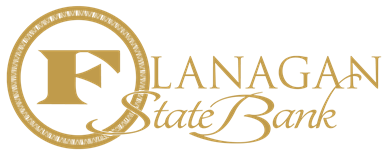   Holiday Decorating Contest                  Sponsored by Flanagan State BankWe invite you to decorate your Home for the Holidays! We would love to see your Christmas spirit and make our town shine this Holiday season! *****The Following Dates will outline the Contest and Judging period:	Entry Period: November 1st to December 8th	Online Voting Period: December 13th to December 19th	Winners Announced: December 20th at 6PM with Santa delivering the prizesRules and Instructions: Participation is open to all residents within the boundaries of the Village of Paw Paw and Rural Residences within Paw Paw School District.Flanagan State Bank employees will have a separate category for participation and cannot win the Village contest.Entry applications must be received no later than 5 pm on Wednesday, December 8th.Contest is exterior decorations only, including decorations in windows that are visible from the exterior. Pictures for the online voting will be done from outside the residence only.Judging will be based on “curb appeal” as viewed from the street only. Therefore, only those decorations located on the street side of the property will be judged (corner lots will be judged from both streets). Participants agree to have one or more photos of their decorated residence exterior posted on Flanagan State Banks Facebook page and/or website. No addresses will be released.Judging criteria will include (a) Unique design and creative use of lights & decorations; (b) Storyline or theme; (c) Display and placement of decorations, animated objects, etc; and (d) Overall presentation.Pictures of entered participants will be taken from 5-7 pm on Thursday, December 9th. If you will not be available to turn decorations on, an appointment can be made with entry panel to accommodate you.Participants should ensure that all lights, animations, and decorations are in place and activated for the entry night.An Entry Number Yard sign will be provided to each participant. This yard sign will need to be placed in a conspicuous place, where it can be seen from the street.Three prizes will be awarded: 1st place prize is a gift basket with a minimum value of $100 and a trophy; 2nd place prize gift basket with a minimum value of $75; 3rd place prize of a gift basket with a minimum value of $50Voting will take place on Flanagan State Bank’s Facebook page. Pictures will be revealed on December 13th to start the voting process, with the final vote cast no later than 11:59pm on December 19th.  Simply "react” with a heart or like to the picture you think showcases the greatest Holiday Spirit.  The property with the most reactions will win the grand prize, followed by 2nd and 3rd.13.  Be creative, be festive, have fun!